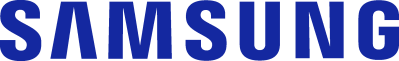 Samsung anuncia finalistas do Prêmio “Respostas para o Amanhã”São dez projetos na disputa dentre 919 inscritos de todo o BrasilSão Paulo, XX de agosto de 2019 – A Samsung selecionou os dez projetos finalistas da 6ª edição do Prêmio “Respostas para o Amanhã”, iniciativa com a proposta de reconhecer projetos de investigação e experimentação científica e/ou tecnológica por estudantes do Ensino Médio público, com a orientação de seus professores, para propor soluções a problemas de suas comunidades. Cada uma das escolas dos projetos finalistas será contemplada com uma TV Samsung 55” e um notebook da marca. A coordenação é do CENPEC Educação.O “Respostas para o Amanhã” reconhece, desde 2014, soluções criativas relevantes para uma sociedade mais sustentável. Até agora o Prêmio contabiliza mais de 5,7 mil inscrições, 18 mil projetos e mais de 4 mil escolas participantes, com 10,2 mil professores e 153 mil estudantes.A próxima etapa será em 30 de setembro, quando os três vencedores nacionais serão anunciados e a equipe melhor classificada será convidada a apresentar o projeto na Etapa regional, em São Paulo, junto com os vencedores dos demais países da América Latina. No período de 23 a 29 de setembro, ocorrerá a votação pelo Júri Popular no site do Prêmio, quando serão escolhidos três dentre os dez projetos finalistas para premiação nessa categoria.“O Prêmio entra em uma nova etapa e as equipes dos dez projetos finalistas são desafiadas a apresentar o quanto o conteúdo está articulado com a ciência, tecnologia, engenharia e matemática, em busca de respostas criativas para os problemas identificados em suas comunidades, trazendo inovação e relevância social”, comenta Isabel Costa, Gerente de Cidadania Corporativa da Samsung Brasil.“Temos finalistas de todas as regiões do Brasil. Isso reforça a diversidade e a preocupação de cada um com o seu território. São projetos que ajudam a solucionar questões de cada comunidade. É a preocupação com quem está a sua volta e o objetivo de um futuro melhor”, diz Mônica Gardelli Franco, Diretora Executiva do CENPEC Educação.Confira os dez projetos semifinalistas da 6ª edição do Prêmio “Respostas para o Amanhã”:EEM Ronaldo Caminha BarbosaAGRI+: Combatendo a escassez de água e melhorando a agricultura com polímeros sustentáveisCascavel / CEIFPA – Campus BelémConstrução de banco de filtração de água de rio em 3 estágios fabricado em cerâmica extrativada e carvão ativado oriundo de caroço de açaíBelém / PAIEE Guilherme Clemente KoehlerFabricação de pavimentos intertravados utilizando resíduos da reciclagem de postes de concreto em substituição parcial do agregado miúdo (areia)Ijuí / RSColégio Estadual Dom VelosoEngenharia sustentável: uso de resíduos na fabricação de tijolos ecológicosItumbiara / GOEscola Estadual Profª Maria das Dores BrasilBiolarvicida: Senna alata l. no combate as larvas dos mosquitos Aedes aegypti, Culex quinquefasciatusBoa Vista / RREE Angelo ScarabucciProteção dos pés para a cabeça: reutilização de resíduos produzidos na indústria calçadista na produção de um capacete sustentável para ciclistasFranca / SPEEMTI Marconi Coelho ReisDesenvolvimento de biofilme a partir da Psidium guajava para aplicações diversasCascavel / CEEscola Estadual Nossa Senhora de NazaréTransformação das escamas de peixe em fibras algodonosas com aplicabilidades nas áreas da saúde e industrial, com sustentabilidade.Manacapuru / AMIFPI – Campus Teresina CentralBen Hero: incluindo e reabilitando de forma lúdica!Teresina / PICEDUP Abílio PauloEletrocardiograma de baixo custo baseado na plataforma microcontrolada arduínoCriciúma / SCSobre o CENPEC EducaçãoO CENPEC Educação é uma organização da sociedade civil sem fins lucrativos fundada em 1987 para contribuir para a redução das desigualdades no país e para a melhoria da qualidade da educação pública. Atua há mais de 30 anos no desenvolvimento de projetos, pesquisas, metodologias, tecnologias educacionais inovadoras e assessoria a políticas públicas, voltadas ao desenvolvimento integral de crianças, adolescentes e jovens, formação de profissionais de educação, ampliação e diversificação dos letramentos e fortalecimento da gestão educacional e escolar.Sobre a Samsung Electronics Co., Ltd.A Samsung inspira o mundo e cria o futuro com ideias e tecnologias inovadoras. A companhia está redefinindo o mundo de TVs, smartphones, wearables, tablets, eletrodomésticos, sistemas de conexão e memória, sistema LSI, fundição de semicondutores e soluções LED. Para saber mais sobre as últimas notícias, por favor, visite a Sala de Imprensa da Samsung em http://news.samsung.com/brContato Imprensa – Samsung -   samsungpr@inpresspni.com.br  Ana Espinosa(11) 3323–1513 ana.espinosa@inpresspni.com.br Ricardo Sousa(11) 3323-1519 – ricador.sousa@inpresspni.com.br Rafael Bullara(11) 3323-1653 – rafael.bullara@inpresspni.com.br